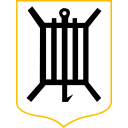 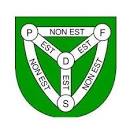 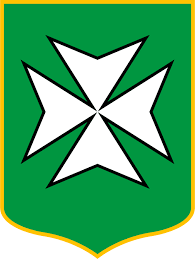 PARISHES OF ST JOHN, ST LAWRENCE, AND TRINITYDEPUTY SURGERY DATES Till July 2023Your Parish Deputies – Andy Howell, Elaine Millar, Hilary Jeune and Kirsten Morel - would like to welcome you to their public surgeries to discuss any parish or island wide issues, parishioners are concerned with.Contacts:Andy Howell: a.howell@gov.je, 07797 888 806Elaine Miller: e.millar2@gov.je, 07700 788 988Hilary Jeune: h.jeune@gov.je, 07700 700995Kirsten Morel: k.morel2@gov.je, 07797 753 101DateTimeWhereWhoWednesday 8th Feb 7.30pm – 9pm St John’s Parish Assembly followed by Q&A from Connetable and 4 Deputies All deputies Tuesday 21st Feb5.30pm – 7pm Trinity Parish Hall Kirsten & Andy Wednesday 22nd March 1.15pm – 2.15pm States Building – Deputies will meet you outside to let you in Hilary & Elaine Monday 27th March 6pm – 7.30pm St Lawrence Parish Hall Elaine & Kirsten Wednesday 26th April 5.30pm – 7pmSt John Parish Hall Hilary & Andy Wednesday 24th May 1.15pm – 2.15pmStates Building – Deputies will meet you outside to let you inKirsten & Andy Thursday 25th May 6pm – 7.30pmTrinity Parish Hall Hilary &ElaineWednesday 21st June 6.30pm – 8pmSt John Parish Hall Kirsten & Elaine Wednesday 5th July 6pm – 7.30pmSt Lawrence Parish Hall Andy & Hilary 